МУНИЦИПАЛЬНОЕ БЮДЖЕТНОЕ ДОШКОЛЬНОЕ ОБРАЗОВАТЕЛЬНОЕ УЧРЕЖДЕНИЕ«ДЕТСКИЙ САД «БРУСНИЧКА» г. ТАРКО-САЛЕ ПУРОВСКОГО РАЙОНАСЦЕНАРИЙ РАЗВЛЕЧЕНИЯ ДЛЯ ДЕТЕЙ СРЕДНЕГО ДОШКОЛЬНОГО ВОЗРАСТА«В поисках Дори»Инструктор по физической культуре: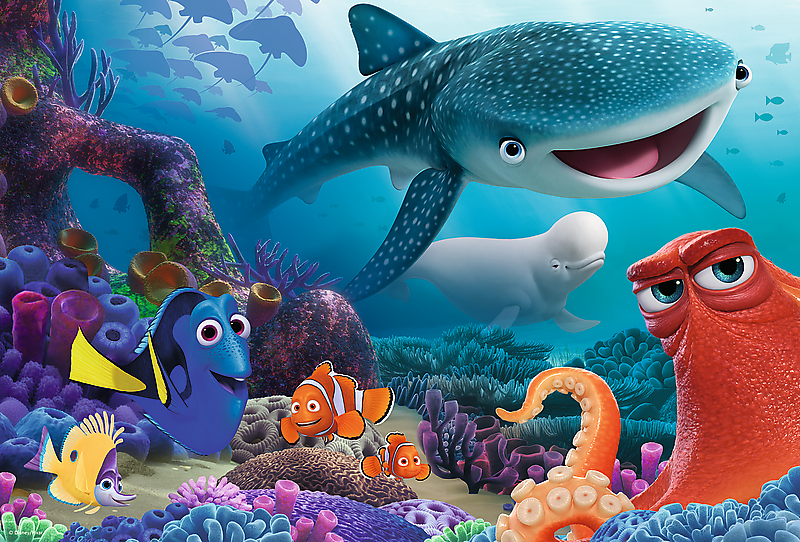 Пантелеева А.А.СЦЕНАРИЙ РАЗВЛЕЧЕНИЯ ДЛЯ ДЕТЕЙ СРЕДНЕГО ДОШКОЛЬНОГО ВОЗРАСТА «В ПОИСКАХ ДОРИ»ЦЕЛЬ: развитие физической, познавательной и интеллектуальной активности детей.ЗАДАЧИ:Образовательные: формировать у воспитанников потребность в двигательной активности;формировать умение собирать пазлы, проходить лабиринты;формировать знания об океане и его жителях;тренировать умение ориентироваться в пространстве;упражнять в решении загадок.Развивающие: развивать физические качества (скоростные, координацию);способствовать через двигательно-игровую деятельность эмоциональному развитию ребенка.Воспитательные:воспитывать чувство коллективизма, дух сотрудничества и взаимоуважения;воспитывать интерес и потребность к занятиям физической культурой. ОБОРУДОВАНИЕ:музыкальный центр;конусы;детские рюкзаки;обручи;карточки (с заданиями, ракушки из картона).ПРАВИЛА РАЗВЛЕЧЕНИЯ:Участники делятся на две команды и выполняют задания, за которые получают ракушки (из картона). Цель – собрать все ракушки (по 5 штук на команду). Когда обе команды соберут ракушки, они должны объединиться, чтобы рыбка Дори прошла лабиринт и встретилась с родителями. ХОД МЕРОПРИЯТИЯЗвучит музыка, входит ведущий мероприятия (рыбка Дори). ДОРИ: Здравствуйте ребята! Меня зовут Дори и у меня беда с краткосрочной памятью. Когда я была маленькой, меня унесло в открытый океан. Сегодня я вспомнила, что у меня есть родители, которые переживают о моей пропаже. Я очень хочу их найти. Ребята, вы мне поможете? (Да).ДОРИ: Когда я была маленькой я любила собирать сиреневые ракушки. Родители складывали их в различных направлениях, чтобы я могла добраться домой. Я думаю, если мы найдем все ракушки, то я обязательно найду своих родителей! Ребята, вы готовы начать поиски? (Да). 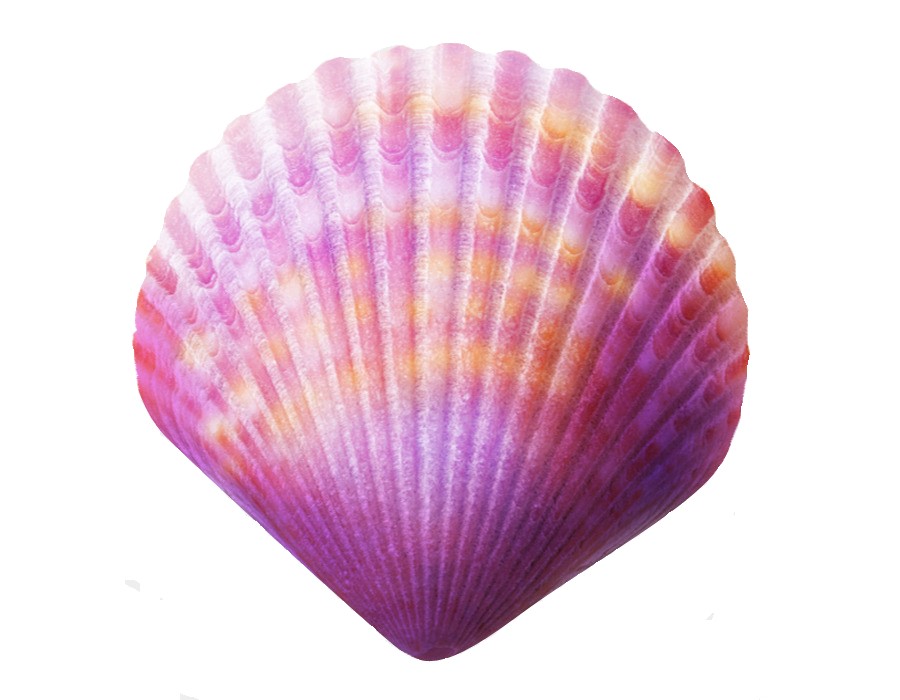 ДОРИ: Нам помогут мои друзья Марлин и Немо. Мы уже пересекали океан, поэтому мы справимся легко. Мои родители живут в «Жемчужине Калифорнии». Для начала нужно пересечь океан при помощи течения. В этом нам помогут друзья-черепахи. ЧЕРЕПАХА: Здравствуйте, ребята, меня зовут Стив! Для того, чтобы я помог пересечь океан по течению, необходимо выполнить мое задание. Вы готовы к выполнению? (Да). Тогда начинаем.1 ЗАДАНИЕ ОТ ЧЕРЕПАХИ (эстафета «Черепашки»)Две команды. Участники встают в колонну по одному перед линией. Ведущий дает двум детям, стоящим первыми в колоннах по рюкзачку. Их задача – встань на четвереньки, надеть рюкзак на спину (чтобы получилась «черепашка») и как можно быстрее добраться до финишной черты и обратно, чтобы отдать рюкзак следующему участнику. ЧЕРЕПАХА: Ребята, вы молодцы, справились с заданием. За это держите ракушку. Я помогу вам пересечь океан.Включается музыка, ведущие и дети становятся в круг, берутся за руки и идут по кругу. Ведущий рассказывает факты о черепахах. ФАКТЫ О ЧЕРЕПАХАХ: На сегодняшний день самой крупной черепахой является – кожистая. Ее масса может достигать 900 килограмм. А длина – 250 сантиметров.Кожистые черепахи едят ядовитых медуз.Черепахи – настоящие долгожители. Некоторые из разновидностей живут более 100 лет.У черепах прекрасная память. Они могут запомнить лицо человека и даже узнать его в толпе. Также они хорошо слышат.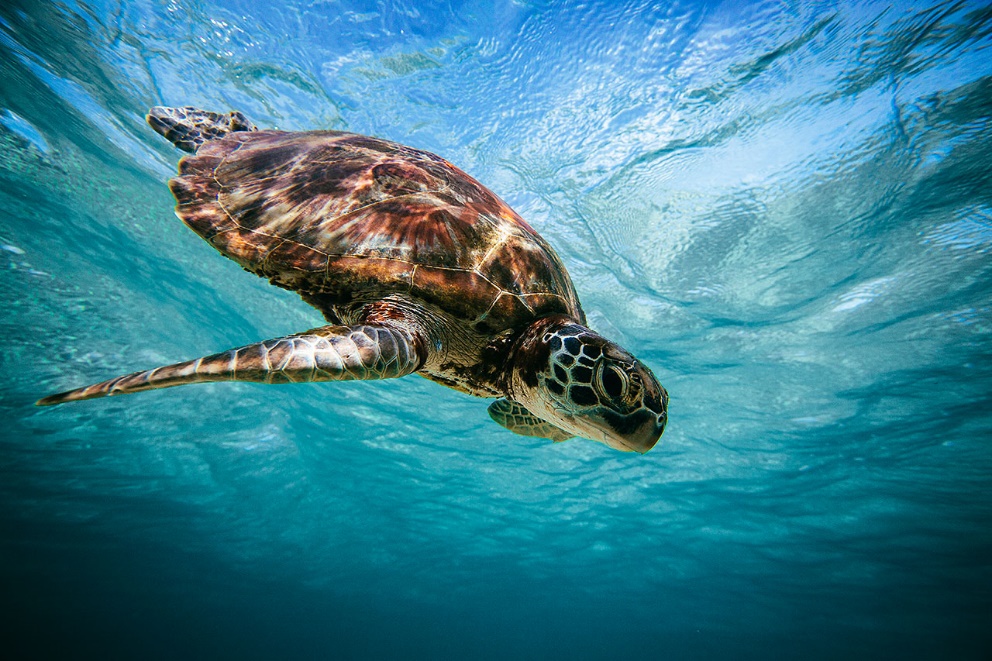 После того, как музыка отключается, к детям выходит Дори.ДОРИ: Ребята, первая ракушка у нас! Осталось собрать еще немного, и я найду своих родителей. Мы попали с вами в «Жемчужину Калифорнии», институт морской жизни, здесь живут мои родители!Внезапно, Дори вылавливают люди и везут в институт морской жизни. В институте Дори знакомится с осьминогом Хэнком и рассказывает, как она попала в Калифорнию. Хэнк соглашается ей помочь, но с одним условием: ей нужно будет отдать свой «ярлык здоровья» взамен на ракушку. ОСЬМИНОГ: Ребята, для того, чтобы Дори получила ракушку и нашла родителей, необходимо помочь мне. Вы готовы? (Да). 2 ЗАДАНИЕ ОТ ОСЬМИНОГА (эстафета «Осьминожки» и загадки)Две команды. Участники парами встают в обруч перед линией.  Их задача – добежать до конуса, оббежать его и вернуться к команде, отдать обруч другой паре (кому не хватило пары, бежит с участником команды, который уже пробежал эстафету). Включается музыка и дети отгадывают загадки:Он может камня вид принять –
Умеет быстро цвет менять.
У него есть восемь ног…
Головоногий…
(Осьминог) Груша с длинными ногами
Поселилась в океане.
Целых восемь рук и ног!
Это чудо …(Осьминог)ОСЬМИНОГ: Молодцы ребята! Вы отлично справились с заданием!  Держите вторую ракушкуФАКТЫ ОБ ОСЬМИНОГАХ: Осьминоги имеют три сердца. Одно прокачивает кровь по всему телу осьминога, а два других проталкивают кровь через жабры.Осьминоги ощущают вкус щупальцами. На каждом из 8 щупалец расположено более 10 тыс. вкусовых рецепторов, определяющих съедобность того или иного предмета.Практически все осьминоги способны изменять окраску, маскируясь под окружающую среду. Это происходит благодаря наличию в их коже клеток с различными пигментами, которые растягиваются или сжимаются под влиянием импульсов из центральной нервной системы. Обычный окрас — коричневый. Если осьминог напуган — он белеет, если разгневан, то краснеет.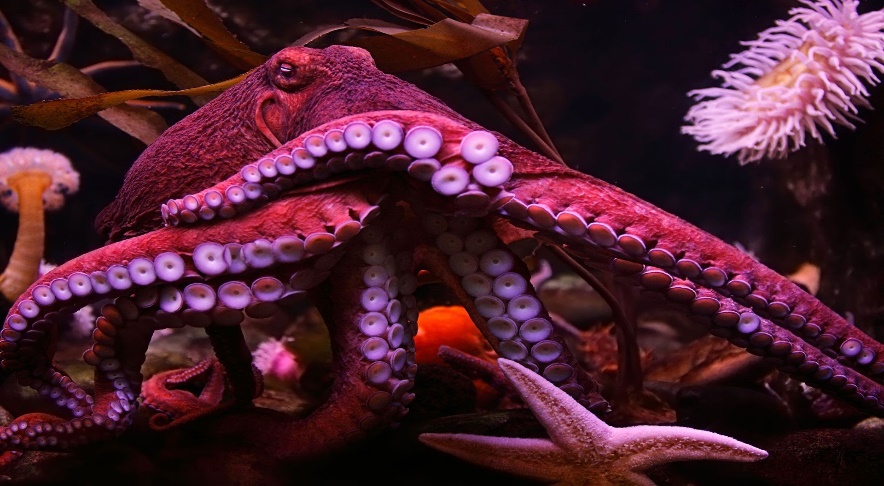 ДОРИ: Ура, ребята, мы нашли вторую ракушку! Осталось собрать еще немного, и я найду своих родителей. Нам нужно попасть в аквариум к моему другу дельфину! Для этого нужно выполнить задание от Краба.КРАБ: Добрый день, ребята! Я вижу вы решили помочь рыбке Доре найти ее родителей! Молодцы! Мое задание: эстафета!3 ЗАДАНИЕ ОТ КРАБА (эстафета «Крабы»)Две команды. Участники парами встают спиной друг к другу, сцепляются руками за локти. Их задача – добежать до конуса, оббежать его и вернуться к команде, передать эстафету другой паре (кому не хватило пары, бежит с участником команды, который уже пробежал эстафету).ФАКТЫ О КРАБАХ:На Земле существует более 4500 видов крабов. Внешне они могут быть совершенно разными, но у всех представителей отряда есть восемь ног и две клешни.Самый маленький краб в мире – гороховый краб, размер тела которого достигает всего нескольких миллиметров.Тело большинства крабов – плоское, что позволяет им забираться даже в самые узкие расщелины.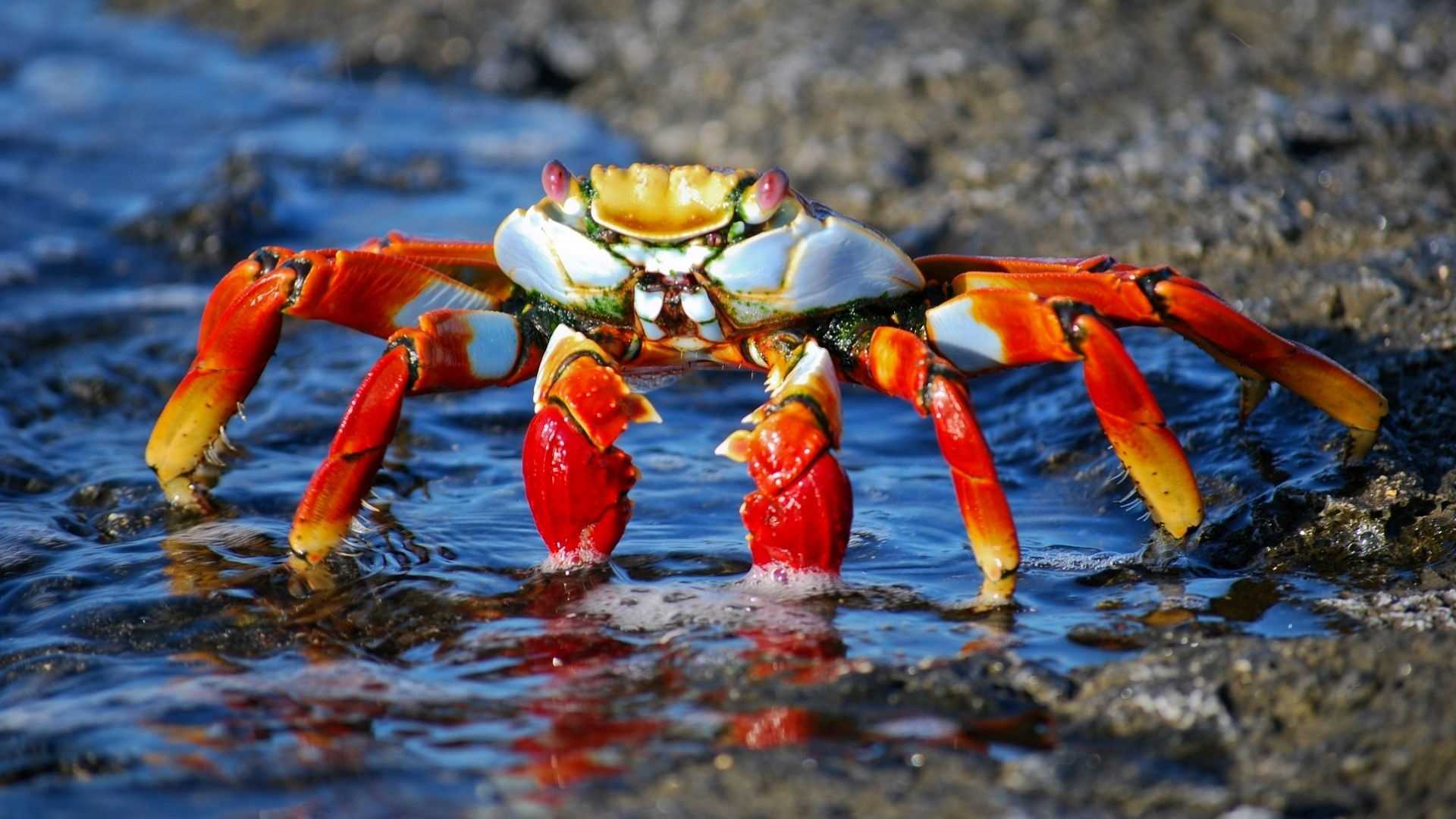 КРАБ: Ребята, вы большие молодцы! Держите вашу ракушку! Ну а мне пора обратно в свой аквариум!ДОРИ: Ура, ребята, мы собрали уже третью ракушку! Осталось еще две! Следующее задание у моего друга - дельфина!ДЕЛЬФИН: Здравствуйте, ребята! Чем могу помочь? (Пришли за заданием). За заданием? Хммм, хорошо. Тогда слушайте меня внимательно. Мое задание следующее: вам необходимо пробежать эстафету, затем собрать пазл – только тогда вы получите заветную ракушку. 4 ЗАДАНИЕ ОТ ДЕЛЬФИНА (эстафета «Дельфины» и пазлы)Участники встают по командам в колонну по одному перед линией.  Их задача – допрыгать на двух ногах до обруча, взять пазл из него и вернуться к команде, отдать мяч другому участнику. После того, как все участники пробегут эстафету, соберут картинку из пазлов и отгадают кто на ней изображен. Отгадавшие команды получат по ракушке. 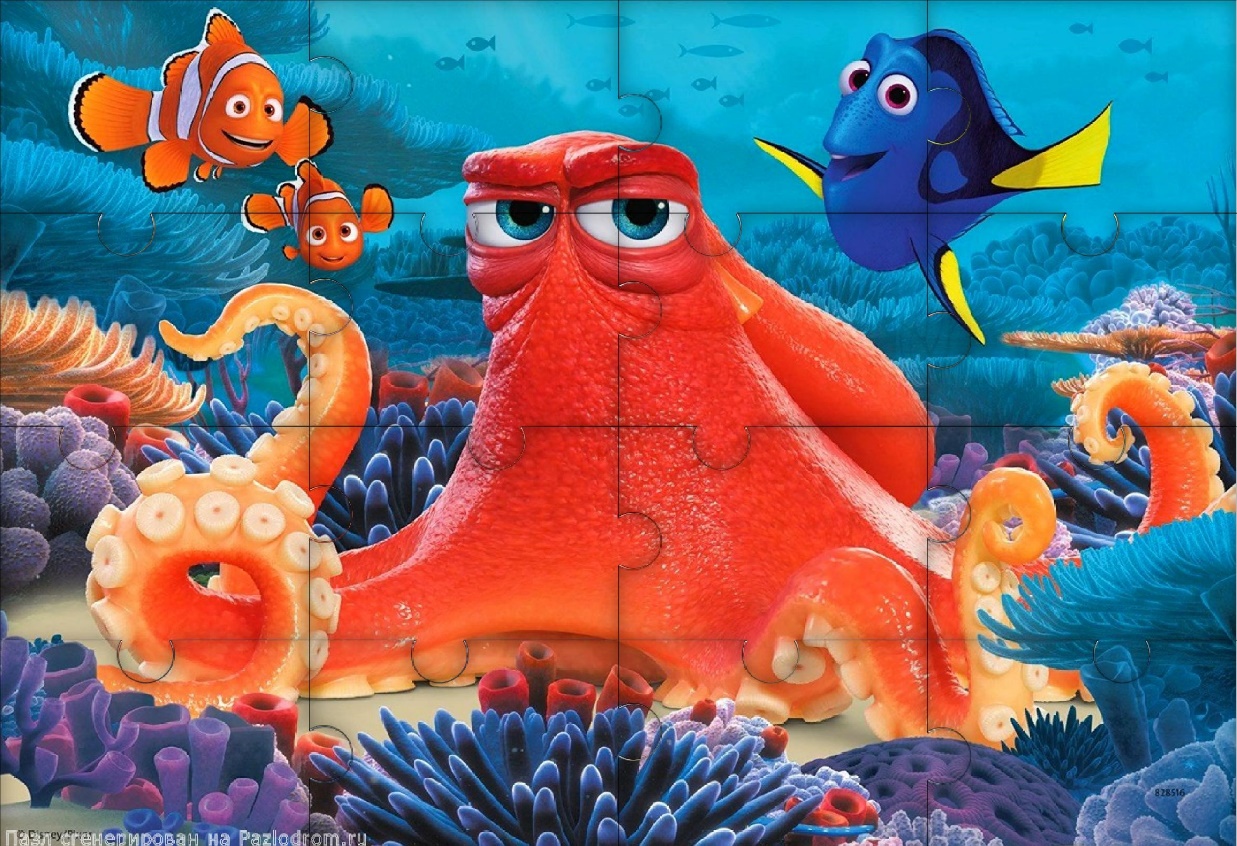 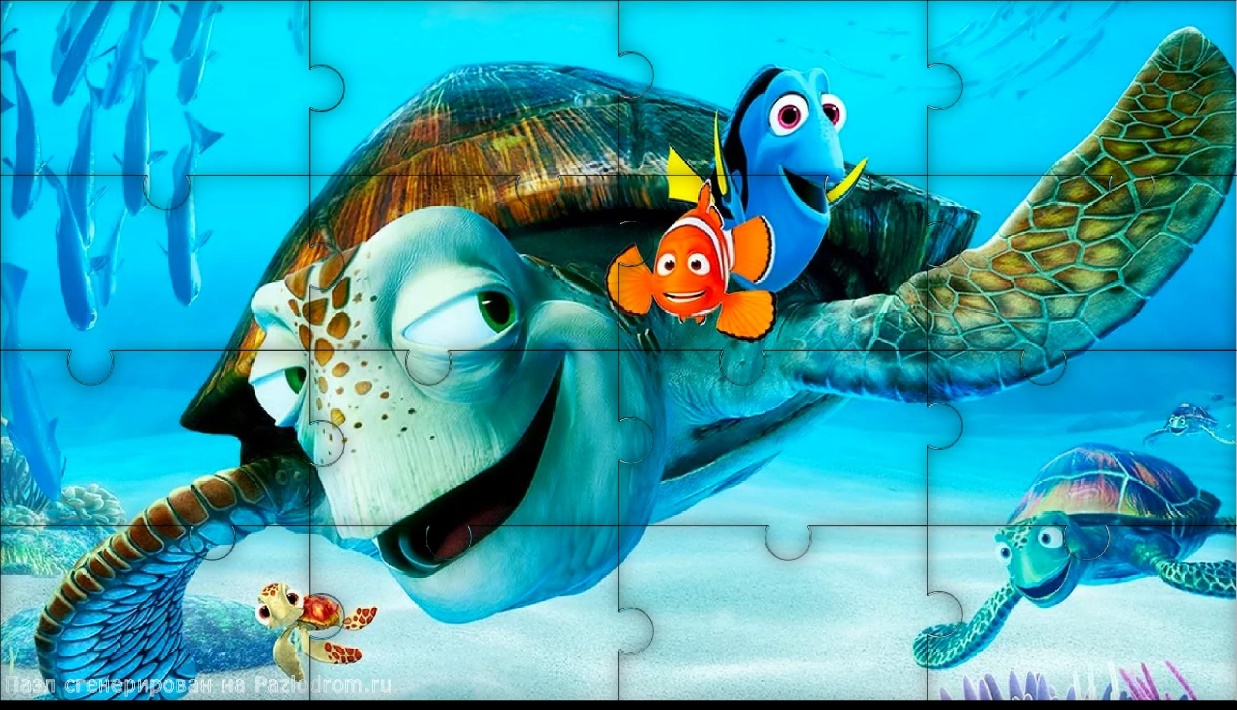 ДОРИ: Ребята, вы справились! Какие же вы молодцы! Ну а последнее задание вам предстоит получить от моей подруги акулы. АКУЛА: Здравствуйте, ребята! Меня зовут Судьба! Вы прошли много заданий, и мое является последним. Давайте сделаем так: я отдам вам ракушки, а взамен вы проводите Дори до ее родителей. Но провести ее будет нелегко, потому что вас ожидает лабиринт! Вы готовы? (Да). Тогда можете начинать!5 ЗАДАНИЕ ОТ АКУЛЫ («Лабиринт»)Нужно помочь Дори выбрать правильный путь, чтобы она не попала в опасность и добралась до родителей.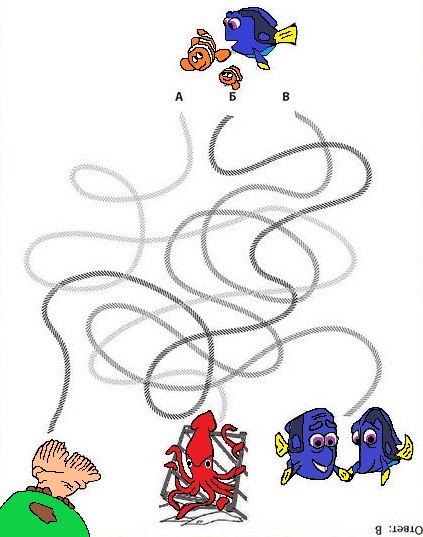 РОДИТЕЛИ ДОРИ: Дори! Наша маленькая рыбка, ты нашла нас! Мы так по тебе скучали! Но как же ты это сделала?ДОРИ: Мама, папа, я так рада вас видеть! Мне помогли найти вас ребята, без них я бы не справилась. Мы собирали ракушки и шли по ним, благодаря этому я нашла вас!РОДИТЕЛИ: Ребята, большое вам спасибо, что помогли нашей Дори найти нас! Теперь мы снова вместе! Мы хотим пожелать вам удачи во всех начинаниях. Вы большие молодцы!ДОРИ: Надеюсь, я больше никогда не потеряюсь. Спасибо вам за помощь ребята! До свидания! 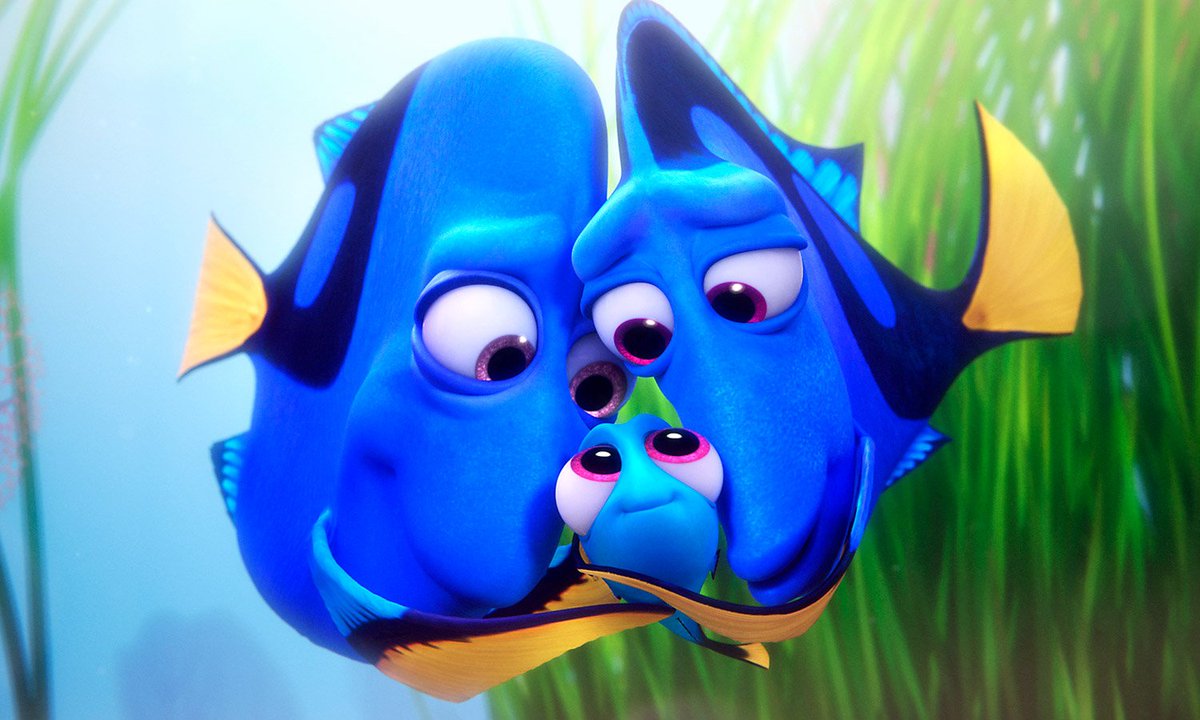 